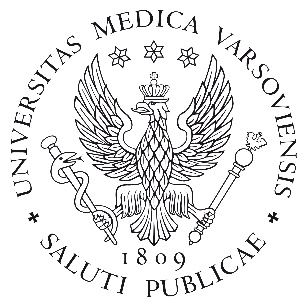 *W załącznikach do Rozporządzenia Ministra NiSW z 26 lipca 2019 wspomina się o „absolwencie”, a nie studencieMetryczkaMetryczkaRok akademicki2022/2023WydziałWydział Nauki o ZdrowiuKierunek studiówRatownictwo MedyczneDyscyplina wiodąca 
(zgodnie z załącznikiem do Rozporządzenia Ministra NiSW z 26 lipca 2019)C. NAUKI KLINICZNEProfil studiów (ogólnoakademicki/praktyczny)praktycznyPoziom kształcenia 
(I stopnia/II stopnia/
jednolite magisterskie)I stopniaForma studiów (stacjonarne/niestacjonarne)stacjonarneTyp modułu/przedmiotu(obowiązkowy/fakultatywny)fakultatywnyForma weryfikacji efektów 
uczenia się (egzamin/zaliczenie)zaliczenieJednostka/jednostki prowadząca/e (oraz adres/y jednostki/jednostek)Zakład Ratownictwa Medycznego (NZR)ul. Litewska 14/16  00-575 Warszawa tel. 22 116 9206, 22116 9207email. anna.czerkas@wum.edu.plKierownik jednostki/kierownicy jednostekprof. dr hab. n. o zdr. Robert GałązkowskiKoordynator przedmiotu (tytuł, imię, nazwisko, kontakt)Dr n. o zdr.  Stanisław Świeżewskistanislaw.swiezewski@wum.edu.pl Mgr Łukasz BondarukLukasz.bondaruk@wum.edu.pl Osoba odpowiedzialna za sylabus (imię, nazwisko oraz kontakt do osoby, której należy zgłaszać uwagi dotyczące sylabusa)dr inż. n.o zdr. Aneta Binkowskaaneta.binkowska@wum.edu.pltel: 22116 9207Prowadzący zajęciadr inż. n. o zdr. A. Binkowska, dr n. o zdr. dr n. o zdr M. Podgórski, mgr. Ł. Bondaruk, dr n. o zdr. K. Samoliński, dr n. o zdr J. Stachurski, dr n. o zdr. S. Świeżewski, mgr K. Kosiacka, mgr S. Kowiecznikow, mgr. S. Kusztykiewicz, dr n o zdr. A Wejnarski, mgr J. Zachaj,    Informacje podstawoweInformacje podstawoweInformacje podstawoweInformacje podstawoweInformacje podstawoweRok i semestr studiówIII  semestr 5III  semestr 5Liczba punktów ECTS4.00Forma prowadzenia zajęćForma prowadzenia zajęćLiczba godzinKalkulacja punktów ECTSKalkulacja punktów ECTSGodziny kontaktowe z nauczycielem akademickimGodziny kontaktowe z nauczycielem akademickimLiczba godzinKalkulacja punktów ECTSKalkulacja punktów ECTSwykład (W)wykład (W)seminarium (S)seminarium (S)200,760,76ćwiczenia (C)ćwiczenia (C)803,053,05e-learning (e-L)e-learning (e-L)zajęcia praktyczne (ZP)zajęcia praktyczne (ZP)praktyka zawodowa (PZ)praktyka zawodowa (PZ)Samodzielna praca studentaSamodzielna praca studentaSamodzielna praca studentaSamodzielna praca studentaSamodzielna praca studentaPrzygotowanie do zajęć i zaliczeńPrzygotowanie do zajęć i zaliczeń50,190,19Cele kształceniaCele kształceniaC1Utrwalenie wiedzy i umiejętności dotyczących bezpieczeństwa działań ratunkowych. Rozwinięcie prawnych i etycznych zasad udzielania pierwszej pomocy. Utrwalenie wiedzy i umiejętności w zakresie oceny miejsca zdarzenia i stanu poszkodowanego, prowadzenia bezprzyrządowej resuscytacji krążeniowo oddechowej u dorosłych i dzieci.C2Utrwalenie wiedzy i umiejętności w zakresie prawidłowej oceny wstępnej pacjenta, zbierania wywiadu ratowniczego SAMPLE, szybkiego badania urazowego w ramach KPP, wykonania procedur ratunkowych, obsługi sprzętu PSP1 -3 oraz przygotowania pacjenta do transportu.C3Utrwalenie wiedzy i umiejętności praktycznych z zakresu  zaawansowanych zabiegów resuscytacyjnych u osób dorosłych z uwzględnieniem sytuacji szczególnych. Rozwinięcie umiejętności i kompetencji kierowania zespołem. Utrwalenie wiedzy i umiejętności w zakresie transportu pacjenta oraz prowadzenia dokumentacji medycznej.C4Poszerzenie i utrwalenie wiedzy i umiejętności w zakresie bezpieczeństwa działań ratunkowych na miejscu zdarzenia oraz postępowania z pacjentem urazowym w stanie nagłego zagrożenia zdrowotnego. Rozwinięcie wiedzy i umiejętności w zakresie wybranych elementów przyrządowego udrażniania dróg oddechowych u pacjenta urazowego.C5Utrwalenie zasad współdziałania z jednostkami współpracującymi z systemem Państwowe Ratownictwo Medyczne w celu wydobycia i/lub ewakuacji pacjenta urazowego oraz umiejętności wdrożenia odpowiednich algorytmów postepowania u pacjenta urazowego w zależności od powstałych obrażeń.C6Utrwalenie wiedzy i umiejętności w zakresie prawidłowej oceny stanu pacjenta pediatrycznego według schematu ABCDE oraz zaawansowanych zabiegów resuscytacyjnych u dzieci z uwzględnieniem sytuacji szczególnych.C7Poszerzenie i utrwalenie wiedzy i umiejętności w zakresie prawidłowej oceny stanu pacjenta według schematu ABCDE, postępowania z pacjentem w stanie nagłego zagrożenia zdrowotnego pochodzenia wewnętrznego, wykonania procedur ratunkowych, obsługi sprzętu i aparatury monitorującej znajdującej się w szpitalnym oddziale ratunkowym i w zespole ratownictwa medycznego.Standard kształcenia – Szczegółowe efekty uczenia się (dotyczy kierunków regulowanych ujętych w Rozporządzeniu Ministra NiSW z 26 lipca 2019; pozostałych kierunków nie dotyczy)Standard kształcenia – Szczegółowe efekty uczenia się (dotyczy kierunków regulowanych ujętych w Rozporządzeniu Ministra NiSW z 26 lipca 2019; pozostałych kierunków nie dotyczy)Symboli numer efektu uczenia sięzgodnie ze standardami uczenia się (zgodnie z załącznikiem do Rozporządzenia Ministra NiSW 
z 26 lipca 2019)Efekty w zakresieWiedzy – Absolwent* zna i rozumie:Wiedzy – Absolwent* zna i rozumie:C.W1zasady postępowania w najczęstszych chorobach dzieci, z uwzględnieniem odrębności uzależnionych od wiekuC.W2podstawowe normy rozwojowe badania przedmiotowego dzieckaC.W3wybrane choroby układu oddechowego, układu krążenia i przewodu pokarmowego oraz choroby neurologiczne u dzieciC.W4najczęstsze choroby zakaźne wieku dziecięcego;C.W5odrębności morfologiczno-fizjologiczne poszczególnych narządów i układów organizmu w wieku rozwojowym;C.W6fizjologię i patofizjologię okresu noworodkowegoC.W8Problemy wynikające z niepełnosprawności i chorób przewlekłychC.W16Zasady postępowania ratunkowego w przypadku pacjentka w stanie terminalnymC.W17Mechanizmy prowadzące do nagłych zagrożeń zdrowia i życiaC.W18Mechanizmy działania podstawowych grup leków i leków podawanych samodzielnie przez ratownika medycznegoC.W.19Metody ograniczenia bólu, ze szczególnym uwzględnieniem farmakoterapii dzieciC.W20Skale oceny bólu i możliwości wdrożenia leczenia przeciwbólowego przez ratownika medycznegoC.W21Zasady dekontaminacjiC.W24Zasady badania podmiotowego w zakresie niezbędnym do prowadzenia medycznych czynności ratunkowychC.W25Zasady badania przedmiotowego w zakresie niezbędnym do prowadzenia medycznych czynności ratunkowych i udzielania świadczeń zdrowotnych innych niż medyczne czynności ratunkoweC. W26Przyczyny i rodzaje bólu w klatce piersiowej oraz jego diagnostykęC.W27Problematykę ostrego zespołu wieńcowego, zawału serca, nadciśnienia tętniczego, rozwarstwienia aorty, niewydolności krążenia, ostrego niedokrwienia kończyny, obrzęku płuc i zatorowości płucnejC.W28Problematykę ostrej niewydolności oddechowejC.W29Przyczyny, objawy, zasady diagnozowania i postępowania terapeutycznego w zespole ostrej niewydolności oddechowej, zaostrzeniu przewlekłej obturacyjnej choroby płuc, astmie, ostrych stanach zapalnych dróg oddechowych i odmie opłucnowejC.W35Leki stosowane w nagłych chorobach internistycznych, neurologicznych i psychiatrycznychC.W36Przyczyny, objawy, zasady diagnozowania i postępowania terapeutycznego w najczęstszych chorobach układu nerwowegoC.W37Przyczyny, objawy, zasady diagnozowania i postępowania terapeutycznego w bólach głowy i chorobach naczyniowych mózgu, w szczególności w udarze mózgu oraz padaczceC.W41Zasady łańcucha przeżyciaC.W42Zasady udzielania pierwszej pomocy pacjentom nieurazowymC.W43Zasady ewakuacji poszkodowanych z pojazduC.W44Zasady udzielania pierwszej pomocy ofiarom wypadkówC.W45Zasady i technikę wykonywania opatrunkówC.W46Zasady przygotowania do zabiegów medycznych w stanach zagrożenia życiaC.W48Zasady wykonywania toalety drzewa oskrzelowego u pacjenta zaintubowanegoC.W50Techniki zabiegów medycznych wykonywanych samodzielnie przez ratownika medycznegoC.W51Zasady aseptyki i antyseptykiC.W53Zasady oceny stanu pacjenta w celu ustalenia sposobu postępowania i podjęcia albo odstąpienia od medycznych czynności ratunkowych, w tym w przypadku rozpoznania zgonuC.W54Wskazania do układania pacjenta w pozycji właściwej dla jego stanu lub odniesionych obrażeń;C.W55Przyczyny i objawy nagłego zatrzymania krążeniaC.W56Zasady prowadzenia podstawowej i zaawansowanej resuscytacji krążeniowo-oddechowej u osób dorosłych i dzieciC.W57Wskazania do odsysania dróg oddechowych i techniki jego wykonywaniaC.W58Wskazania do przyrządowego i bezprzyrządowego przywracania drożności dróg oddechowych i techniki ich wykonywania;C.W59Wskazania do podjęcia tlenoterapii biernej lub wentylacji zastępczej powietrzem lub tlenem, ręcznie lub mechanicznie – z użyciem respiratora i techniki ich wykonywania;C.W60Wskazania do intubacji dotchawiczej w laryngoskopii bezpośredniej przez usta bez użycia środków zwiotczających i do prowadzenia wentylacji zastępczej oraz techniki ich wykonywaniaC.W61Wskazania do wykonania defibrylacji manualnej, zautomatyzowanej i półautomatycznej oraz techniki ich wykonania;C.W62Wskazania do wykonania kaniulacji żył obwodowych kończyn górnych i dolnych oraz żyły szyjnej zewnętrznej, a także technikę jej wykonania;C.W63Zasady monitorowania czynności układu oddechowego i układu krążenia metodami nieinwazyjnymiC.W64Zasady wykonywania dostępu doszpikowego przy użyciu gotowego zestawuC.W65Wskazania do podawania leków drogą dożylną, w tym przez porty naczyniowe, domięśniową, podskórną, dotchawiczą, doustną, doodbytniczą, wziewną i doszpikową oraz techniki tego podawaniaC.W66Wybrane skale oceny śpiączki oraz sakle urazowe i rokowniczeC.W67Przyczyny, objawy, zasady diagnozowania i postępowania terapeutycznego w najczęstszych chorobach wymagających interwencji chirurgicznej, z uwzględnieniem odrębności chorób wieku dziecięcegoC.W68wybrane zagadnienia z zakresu traumatologii dziecięcejC.W70Objawy i rodzaje odmy opłucnowejC.W71Objawy krwiaka opłucnej, wiotkiej klatki piersiowej i złamania żeberC.W73Procedury medyczne stosowane przez ratownika medycznego, w szczególności zaopatrywanie ran i oparzeń, tamowanie krwotoków, unieruchamianie złamań, zwichnięć i skręceń oraz unieruchamianie kręgosłupa, ze szczególnym uwzględnieniem odcinka szyjnego, a także podawanie lekówC.W74Zasady podejmowania działań zabezpieczających w celu ograniczenia skutków zdrowotnych zdarzeniaC.W75Zasady segregacji medycznej przedszpitalnej pierwotnej i wtórnej oraz segregacji szpitalnej;C.W76Techniki przygotowania pacjenta do transportu i opieki medycznej podczas transportuC.W78Postępowanie przedszpitalne w stanach nagłego zagrożenia zdrowotnego u osób dorosłych i dzieciC.W79Rodzaje terapii inwazyjnej stosowane w ramach postępowania przedszpitalnegoC.W80Rodzaje terapii inwazyjnej stosowane w SOR;C.W82Zasady transportu pacjentów z obrażeniami ciała;C.W83Procedury specjalistyczne w stanach nagłych pochodzenia wewnętrznego, w szczególności takie jak: elektrostymulacja, kardiowersja, pierwotna przezskórna interwencja wieńcowa (Percutaneous coronary intervention, PCI), kontrapulsacja wewnątrzaortalna (Intra-aortic balloon pump, IABP), dializa, sztuczna wentylacja i formy krążenia pozaustrojowego;C.W85Zagrożenia środowiskoweC.W86Rodzaje katastrof, procedury medyczne i działania ratunkowe podejmowane w zdarzeniach mnogich i masowych oraz katastrofach, a także w zdarzeniach z wystąpieniem zagrożeń chemicznych, biologicznych, radiacyjnych lub nuklearnychC.W87Etyczne aspekty postępowania ratowniczego w zdarzeniach mnogich i masowych oraz katastrofach;C.W89Zaburzenia równowagi kwasowo-zasadowej i wodno-elektrolitowej oraz zasady postępowania przedszpitalnego i w SOR w takich zaburzeniachC.W91Zasady monitorowania stanu pacjenta w SORC.W92Procedury specjalistyczne w stanach nagłych pochodzenia urazowego stosowane w ramach postępowania przedszpitalnego i w SORC.W93Rodzaje obrażeń ciała, ich definicje oraz zasady kwalifikacji do centrum urazowego i centrum urazowego dla dzieciC.W94Zasady funkcjonowania centrum urazowego i centrum urazowego dla dzieciC.W95Zasady postępowania przedszpitalnego i w SOR w obrażeniach: czaszkowo—mózgowych, kręgosłupa i rdzenia kręgowego, kończyn, jamy brzusznej i klatki piersiowej oraz w przypadku wstrząsu;C.W96Procedurę kardiowersji elektrycznej i elektrostymulacji zewnętrznej;C.W102Zasady funkcjonowania systemu Państwowe Ratownictwo MedyczneC.W103Rolę i znaczenie Lotniczego Pogotowia Ratunkowego w systemie Państwowe Ratownictwo MedyczneUmiejętności – Absolwent* potrafi:Umiejętności – Absolwent* potrafi:C.U1Oceniać stan pacjenta w celu ustalenia sposobu postępowania ratunkowegoC.U3postępować z dzieckiem w oparciu o znajomość symptomatologii najczęstszych chorób dziecięcychC.U4Przeprowadzać badanie przedmiotowe pacjentaC.U5dostosowywać sposób postępowania do wieku dzieckaC.U6oceniać stan noworodka w skali APGARC.U7Przeprowadzać wywiad medyczny z pacjentem dorosłym w zakresie niezbędnym do podjęcia medycznych czynności ratunkowychC.U8Oceniać stan świadomości pacjentaC.U9Układać pacjenta w pozycji właściwej dla rodzaju choroby lub odniesionych obrażeń ciała;C.U10Przeprowadzać badanie fizykalne pacjenta dorosłego w zakresie niezbędnym do ustalenia jego stanuC.U11Monitorować czynność układu oddechowego, z uwzględnieniem pulsoksymetrii, kapnometrii i kapnografiiC.U12Interpretować wyniki badań pacjenta z przewlekłą niewydolnością oddechowąC.U13Wykonywać elektrokardiogram i interpretować go w podstawowym zakresieC.U14Monitorować czynność układu krążenia metodami nieinwazyjnymiC.U15Oceniać i opisywać stan somatyczny i psychiczny pacjentaC.U16Przeprowadzać analizę ewentualnych działań niepożądanych poszczególnych leków oraz interakcji między nimiC.U17Oceniać stan neurologiczny pacjentaC.U18Monitorować stan pacjenta metodami nieinwazyjnymiC.U19Prowadzić dokumentację medyczną w zakresie wykonywanych czynności, w tym w przypadku zgonu pacjenta, urodzenia dziecka martwego i odstąpienia od medycznych czynności ratunkowychC.U20Podawać pacjentowi leki i płynyC.U21Oznaczać stężenie glukozy z użyciem glukometruC.U25Identyfikować na miejscu zdarzenia sytuację narażenia na czynniki szkodliwe i niebezpieczneC.U26Przygotowywać pacjenta do transportuC.U27Identyfikować błędy i zaniedbania w praktyce ratownika medycznegoC.U28Monitorować stan pacjenta podczas czynności medycznych i transportowychC.U29Stosować leczenie przeciwbóloweC.U30Oceniać stopień nasilenia bólu według znanych skalC.U38Prowadzić podstawowe i zaawansowane czynności resuscytacyjne u osób dorosłych, dzieci, niemowląt i noworodków, z uwzględnieniem prawidłowego zastosowania urządzeń wspomagających resuscytację (urządzenia do kompresji klatki piersiowej, respiratora);C.U39Przywracać drożność dróg oddechowych metodami bezprzyrządowymiC.U40Przyrządowo udrażniać drogi oddechowe metodami nadgłośniowymi;C.U41Wykonywać intubację dotchawiczą w laryngoskopii bezpośredniej i pośredniejC.U42Wykonywać konikopunkcjęC.U43Wdrażać tlenoterapię zależnie od potrzeb pacjenta i wspomagać oddechC.U44Stosować się do zasad aseptyki i antyseptyki, zaopatrywać prostą ranę, zakładać i zmieniać jałowy opatrunek chirurgicznyC.U45Prowadzić wentylację zastępczą z użyciem worka samorozprężalnego i respiratora transportowegoC.U46Wykonywać defibrylację elektryczną z użyciem defibrylatora manualnego i zautomatyzowanegoC.U47Wykonać kardiowersję i elektrostymulację zewnętrzną sercaC.U48Oceniać nagłe zagrożenia neurologiczne u pacjentaC.U49Wykonywać dostęp doszpikowy przy użyciu gotowego zestawuC.U51Tamować krwotoki zewnętrzne i unieruchamiać kończyny po urazieC.U52Stabilizować i unieruchamiać kręgosłupC.U53Wdrażać odpowiednie postępowanie w odmie opłucnowej zagrażającej życiuC.U54Stosować skale ciężkości obrażeńC.U56Decydować o niepodejmowaniu resuscytacji krążeniowo-oddechowej lub o odstąpieniu od jej przeprowadzeniaC.U57Rozpoznawać pewne znamiona śmierciC.U59Działać zespołowo, udzielając pomocy w trudnych warunkach terenowych w dzień i w nocy oraz w warunkach znacznego obciążenia fizycznego i psychicznegoC.U60Zaopatrywać krwawienie zewnętrzneC.U61Transportować pacjenta w warunkach przedszpitalnych, wewnątrzszpitalnych i międzyszpitalnychC.U62Identyfikować błędy i zaniedbania w praktyce ratownika medycznegoC.U63Identyfikować zagrożenia obrażeń: czaszkowo-mózgowych, klatki piersiowej, jamy brzusznej, kończyn, kręgosłupa i rdzenia kręgowego oraz miednicy, a także wdrażać postępowanie ratunkowe w przypadku tych obrażeńC.U64Identyfikować wskazania do transportu do centrum urazowego lub centrum urazowego dla dzieci i zgłaszać obecność kryteriów kwalifikacji kierownikowi zespołu urazowego lub kierownikowi zespołu urazowego dziecięcegoC.U65Wykonywać procedury medyczne pod nadzorem lub na zlecenie lekarzaC.U66Dostosowywać postępowanie ratunkowe do stanu pacjentaPozostałe efekty uczenia się (nieobowiązkowe)Pozostałe efekty uczenia się (nieobowiązkowe)Numer efektu uczenia sięEfekty w zakresieWiedzy – Absolwent zna i rozumie:Wiedzy – Absolwent zna i rozumie:W1Zna algorytmy postępowania w zatrzymaniu krążenia osoby dorosłej, dziecka i niemowlęcia W2Zna zasady kompleksowej oceny stanu pacjenta na podstawie wywiadu oraz badania podmiotowego wg schematu ABCDE i wywiadu SAMPLEW3Zna zasady interpretacji wyniki oznaczonych parametrów pacjenta i wykorzystuje je w planowaniu dalszego postępowania z chorymW4Zna postępowanie zgodnie ze stanem pacjentaW5Zna algorytmy postępowania w stanach nagłego zagrożenia zdrowotnego u pacjenta urazowegoW6Zna zasady leczenia farmakologicznego i drogi podawania lekówW7Zna zasady kierowanie zespołemW8Zna zasady badania neurologicznego, chirurgicznego i internistycznegoW9Zna akty prawne regulujące funkcjonowanie systemu PRM i jednostek współpracujących z systemem Umiejętności – Absolwent potrafi:Umiejętności – Absolwent potrafi:U1Oceniać i zabezpieczać miejsce zdarzenia. Stosuje zasady bezpieczeństwa działań ratunkowychU2Potrafi stosować algorytm postepowania w zadławieniach dorosłych, dzieci i niemowląt U3Wykonać badanie urazoweU4Potrafi wdrożyć prawidłowe postępowanie w zależności od stanu pacjenta urazowego i jego schorzeniaU5Potrafi współpracować z innymi jednostkami ochrony zdrowiaU6Dokonywać analizy oznaczonych parametrów życiowych pacjentaU7Monitorować stan pacjenta w oparciu o podstawowe parametry życioweU8Potrafi wykonać i zinterpretować w stopniu podstawowym zapis EKGU9Wykonywać badanie neurologiczne, chirurgiczne i internistyczne pacjentaKompetencji społecznych – Absolwent jest gotów do:Kompetencji społecznych – Absolwent jest gotów do:K1Posiada umiejętność działania w trudnych warunkach terenowych, w stresie i niepewnościK2Potrafi współpracować w grupie K3Potrafi skutecznie komunikować się z poszkodowanym, świadkami zdarzenia i innymi służbami K4Zna swoje ograniczeniaZajęciaZajęciaZajęciaForma zajęćTreści programoweEfekty uczenia sięSeminarium 1Przypomnienie i utrwalenie wiedzy z zakresu aspektów prawnych dotyczących udzielania pierwszej pomocy, bezpieczeństwa działań ratunkowych, oceny stanu poszkodowanego, uruchomienia łańcucha przeżycia oraz algorytmu podstawowych zabiegów ratujących życie (BLS-AED). Rozwiązanie i omówienie testu dotyczącego tematyki seminarium.C.W17, C.W41, C.W42, C.W53, C.W54, C.W55, C.W56, C.W58, C.W63, C.W74, C.W85, W1, W9 ,Ćwiczenie 1Bezprzyrządowe techniki udrażniania dróg oddechowych. Wykorzystanie w praktyce algorytmu podstawowych zabiegów ratujących życie (BLS-AED) ze szczególnym uwzględnieniem dobrej jakości ucisków klatki piersiowej. Ćwiczenia z wykorzystaniem narzędzi symulacji medycznej.C.U1, C.U8, C.U9,  C.U38, C.U39, C.U56, C.U57, C.U66, U1, U2, U5, U7, K1, K2, K3, K4Seminarium 2Przypomnienie i utrwalenie wiedzy: organizacja ratownictwa medycznego – podstawy prawne. Bezpieczeństwo własne, poszkodowanego, miejsca zdarzenia. Zestawy ratownicze, dezynfekcja sprzętu. Poszkodowany nieprzytomny. Wstrząs. Inne stany nagłe - drgawki, cukrzyca, zawał mięśnia sercowego, udar mózgu, zatrucia, podtopienie. Definicja zdarzeń (jednostkowe, mnogie, masowa i katastrofa). Zasady działań ratunkowych w zależności od zdarzenia. Zasady prowadzenia segregacji medycznej, System START. Błędy w segregacji medycznej. Fazy akcji ratunkowej strefy akcji ratunkowych. Zasady ewakuacji poszkodowanych. Rozwiązanie i omówienie testu dotyczącego tematyki seminarium.C.W17, C.W21,  C.W24, C.W25, C.W26, C.W28, C.W41, C.W42, C.W43, C.W44, C.W45, C.W51, C.W53, C.W54, C.W55., C.W56, C.W57, C.W58, C.W59, C.W61, C.W63, C.W66, C.W73, C.W74, C.W75, C.W76, C.W78, C.W85, C.W86, C.W87, C.W102, C.W103, W1, W2, W3, W4, W5, W7, W9Ćwiczenie 2Resuscytacja krążeniowo oddechowa (dorosły, dziecko, niemowlę) z i bez użycia automatycznego defibrylatora zewnętrznego (AED) – algorytm postępowania. Bezprzyrządowe  i zaawansowane metody udrażniania dróg oddechowych metodami nagłośniowymi. Zasady tlenoterapii biernej i czynnej. Prawidłowe parametry podstawowych funkcji życiowych u osoby dorosłej. Ocena stanu pacjenta za pomocą podstawowych funkcji życiowych. Schemat badania ABCDE, ocena świadomości za pomocą skali AVPU, wywiad SAMPLE. Postępowanie w stanach zagrożenia zdrowotnego pochodzenia wewnętrznego (duszność, cukrzyca, udar mózgu, Pstry zespól wieńcowy). Zatrucia. Postępowanie w stanach zagrożenia zdrowotnego pochodzenia zewnętrznego (zatrucia, hipotermia). Wstrząs – definicja, rodzaj i postępowanie. Prawidłowe parametry podstawowych funkcji życiowych u osoby dorosłej. Ocena stanu pacjenta za pomocą podstawowych funkcji życiowych. Schemat badania ABCDE, ocena świadomości za pomocą skali AVPU, wywiad SAMPLE. Postępowanie w stanach zagrożenia zdrowotnego pochodzenia wewnętrznego (duszność, cukrzyca, udar mózgu, ostry zespól wieńcowy). Pacjent urazowy. Schemat badania wstępnego – szybkie badanie urazowe czy badanie miejscowe. Ogólne zasady postepowania w przypadków urazów.C.U1, C.U4, C.U7, C.U8, C.U9, C.U10, C.U25, C.U26, C.U38, C.U39, C.U40, C.U43, C.U45, C.U46, C.U51, C.U52, C.U56, C.U57, C.U58, C.U59, C.U60, C.U63, C.U66, U1, U2, U3, U4, U5, U7, K1, K2, K3, K4Seminarium 3Przypomnienie i utrwalenie wiedzy z zakresu rozpoznania NZK, identyfikacji i różnicowania rytmów serca (defibrylacyjny vs niedefibrylacyjny), zaawansowanych metod udrażniania dróg oddechowych i farmakoterapii w NZK. Algorytm ALS ze szczególnym uwzględnieniem potencjalnie odwracalnych przyczyn zatrzymania krążenia (4H4T). Rozwiązanie i omówienie testu dotyczącego tematyki seminarium.C.W17, C.W18, C.W24, C.W25, C.W41, C.W48, C.W50, C.W51, C.W53, C.W54, C.W55, C.W56, C.W57, C.W58, C.W59, C.W60, C.W61, C.W62, C.W63, C.W64, C.W65, C.W74, C.W76, C.W78, C.W79, C.W80, C.W85, C.W91, C.W102, C.W103, W1, W2, W3, W4, W6, W7Ćwiczenie 3Rozpoznanie nagłego zatrzymania krążenia (NZK). Elektroterapia NZK - nauka procedury wykonania defibrylacji elektrycznej. Zaawansowane metody udrażniania dróg oddechowych – intubacja dotchawicza, metody alternatywne, kapnografia, konikopunkcja. Uzyskiwanie dostępu doszpikowego (EZIO i B.I.G.). Rytmy defibrylacyjne 
i niedefibrylacyjne. Podstawy EKG. Farmakoterapia w resuscytacji krążeniowo-oddechowej (RKO). Zaawansowane czynności resuscytacyjne – algorytm postępowania w wewnątrzszpitalnym i poza szpitalnym zatrzymaniu krążenia. Odwracalne przyczyny zatrzymania krążenia 4H i 4T.Ćwiczenia z wykorzystaniem narzędzi symulacji medycznej.C.U1, C.U4, C.U7, C.U8, C.U9, C.U10, C.U11, C.U13, C.U14, C.U16, C.U18, C.U20, C.U25, C.U26, C.U27, C.U28, C.U38, C.U39, C.U40, C.U41, C.U42, C.U43, C.U45, C.U46, C.U49, C.U56, C.U57, C.U59, C.U61, C.U62, C.U66, U1, U5, U6, U7, U8, K1, K2, K3, K4Seminarium 4Przypomnienie i utrwalenie wiedzy z zakresu koordynacji działań podczas resuscytacji krążeniowo-oddechowej, roli kierownika zespołu, RKO w sytuacjach szczególnych, opieki poresuscytacyjnej i transportu pacjenta. Rozwiązanie i omówienie testu dotyczącego tematyki seminarium.C.W17, C.W18, C.W24, C.W25, C.W26, C.W28, C.W41, C.W48, C.W50, C.W51, C.W53, C.W54, C.W55, C.W56, C.W57, C.W58, C.W59, C.W60, C.W61, C.W62, C.W63, C.W64, C.W65, C.W72, C.W74, C.W76, C.W78, C.W79, C.W80, C.W85, C.W89, C.W91, C.W102, C.W103, W1, W2, W3, W4, W5,Ćwiczenie 4Rola kierownika zespołu, zasady koordynacji działań ratunkowych. Umiejętności nietechniczne w resuscytacji. Zespół resuscytacyjny. Resuscytacja w sytuacjach szczególnych - tonięcie, hipo- i hipertermia, astma, anafilaksja, zatrucia , zaburzenia wodno-elektrolitowe porażenie prądem, NZK w przebiegu ciąży. Opieka poresuscytacyjna. Przygotowanie do transportu i transport pacjenta. Ćwiczenia z wykorzystaniem narzędzi symulacji medycznej.C.U1, C.U4, C.U7, C.U8, C.U9, C.U10, C.U11, C.U13, C.U14, C.U16, C.U18, C.U19, C.U20, C.U21, C.U25, C.U26, C.U27, C.U28, C.U38, C.U39, C.U40, C.U41, C.U42, C.U43, C.U45, C.U46, C.U49, C.U56, C.U57, C.U59, C.U61, C.U62, C.U66, U1, U2, U3, U4, K1, K2, K3, K4Seminarium 5Przypomnienie i utrwalenie wiedzy z zakresu rozpoznania dziecka 
w stanie nagłego zagrożenia zdrowotnego oraz zaawansowanych zabiegów resuscytacyjnych u dzieci. Rozwiązanie i omówienie testu dotyczącego tematyki seminarium.C.W1, C.W2, C.W3, C.W4, C.W5, C.W6, C.W17, C.W18, C.W.19, C.W20, C.W24, C.W25, C. W26, C.W28, C.W29, C.W50, C.W51, C.W53, C.W54, C.W55, C.W56, C.W57, C.W58, C.W59, C.W60, C.W61, C.W62,C.W63, C.W64, C.W65, C.W66, C.W67, C.W68, C.W72, C.W74, C.W76, C.W78, C.W79, C.W80, C.W85, C.W89, C.W91, C.W93, C.W102, C.W103, W1, W2, W3, W4, W6, W7Ćwiczenie 5Rozpoznanie dziecka w stanie nagłego zagrożenia zdrowotnego- pierwsze wrażenie – identyfikacja dziecka w stanie zagrożenia zdrowotnego- schemat badania ABCDE w wariancie pediatrycznym- prowadzenie wywiadu z pacjentem pediatrycznym/rodzicami/opiekunami dzieckaZaawansowane zabiegi resuscytacyjne u dzieci - PALS - algorytm resuscytacji pacjentów pediatrycznych- rytmy defibrylacyjne i niedefibrylacyjne- 4H 4T – potencjalnie odwracalne przyczyny zatrzymania krążenia 
u dzieci- farmakoterapia w RKO- zaawansowane metody udrażniania dróg oddechowych u dzieciĆwiczenia z wykorzystaniem narzędzi symulacji medycznej.C.U1 C.U3, C.U4, C.U5, C.U6, C.U8, C.U9, C.U11, C.U12, C.U13, C.U14, C.U15, C.U16, C.U17, C.U18, C.U19, C.U20, C.U21, C.U25, C.U26, C.U27, C.U28, C.U29, C.U30, C.U38, C.U39, C.U40, C.U41, C.U42, C.U43, C.U45, C.U46, C.U47, C.U48, C.U49, C.U56, C.U59, C.U61, C.U62, C.U65, C.U66, U1, U2, U5, U6, U7, K1, K2, K3, K4Seminarium 6Przypomnienie i utrwalenie wiedzy z zakresu oceny wstępnej, badania wstępnego, powtórnego oraz dalszego, bezprzyrządowych 
i przyrządowych technik udrażniania dróg oddechowych u pacjenta urazowego. Przypomnienie i utrwalenie wiedzy z zakresu urazów klatki piersiowej, brzucha i wstrząsu. Rozwiązanie i omówienie testu dotyczącego tematyki seminarium.C.W18, C.W19, C.W20, C.W24, C.W25, C.W26, C.W28, C.W29, C.W43, C.W44, C.W45, C.W46, C.W48, C.W50, C.W53, C.W54, C.W55, C.W56, C.W57, C.W58, C.W59, C.W60, C.W62, C.W63, C.W64, C.W65, C.W67, C.W70, C.W71, C.W73, C.W78, C.W82, C.W92, C.W93, C.W94, C.W95, W2, W3, W4, W5,W6,W7,W9Ćwiczenie 6Ocena wstępna (ocena miejsca zdarzenia bezpieczeństwo własne 
i poszkodowanego, ocena stanu chorego po urazie). Badanie powtórne i badanie dalsze. Bezprzyrządowe i przyrządowe udrażnianie dróg oddechowych u pacjenta urazowego. Urazy klatki piersiowej. Urazy brzucha. Wstrząs. Zasady płynoterapii. Ćwiczenia z wykorzystaniem narzędzi symulacji medycznej.C.U1, C.U4, C.U7, C.U8, C.U9, C.U10, C.U11, C.U12, C.U14, C.U18, C.U20, C.U25, C.U26, C.U27, C.U28, C.U29, C.U30, C.U39, C.U40, C.U41, C.U42, C.U43, C.U44, C.U45, C.U49, C.U51, C.U52, C.U56, C.U57, C.U59, C.U60, C.U61, C.U62, C.U63, C.U64, C.U66, U1, U3, U4, U5, U6, U7, K1, K2, K3, K4Seminarium 7Przypomnienie i utrwalenie wiedzy z zakresu urazów czaszkowo-mózgowych, obrażeń kończyn i kręgosłupa oraz resuscytacji krążeniowo oddechowej u pacjenta urazowego. Rozwiązanie 
i omówienie testu dotyczącego tematyki seminarium.C.W8, C.W17, C.W18, C.W19, C.W20, C.W21, C.W24, C.W25, C.W26, C.W28, C.W29, C.W41, C.W43, C.W44, C.W45, C.W46, C.W48, C.W50, C.W51, C.W53, C.W54, C.W55, C.W56, C.W57, C.W58, C.W59, C.W60, C.W61, C.W62, C.W63, C.W64, C.W65, C.W66, C.W67, C.W70, C.W71, C.W73, C.W74, C.W76, C.W78, C.W82, C.W92, C.W93, C.W94, C.W95, C.W102, C.W103, W2, W3, W4, W5,W6,W7,W9Ćwiczenie 7Urazy czaszkowo-mózgowe. Urazy kończyn i kręgosłupa. Medyczne czynności ratunkowe u chorego po urazie z zatrzymaniem krążenia. Ćwiczenia z wykorzystaniem narzędzi symulacji medycznej.C.U1, C.U4, C.U7, C.U8, C.U9, C.U10, C.U11, C.U12, C.U14, C.U15, C.U16, C.U18, C.U19, C.U20, C.U25, C.U26, C.U27, C.U28, C.U29, C.U30, C.U38, C.U39, C.U40, C.U41, C.U42, C.U43, C.U44, C.U45, C.U49, C.U51, C.U52, C.U53, C.U54, C.U56, C.U57, C.U59, C.U60, C.U61, C.U62, C.U63, C.U64, C.U66, U1, U3, U4, U5, U6, U7, K1, K2, K3, K4Seminarium 8Przypomnienie i utrwalenie wiedzy z zakresu badania przytomnego pacjenta – schemat ABCDE, podstawy badania neurologicznego 
i chirurgicznego.  Przypomnienie i utrwalenie wiedzy z zakresu nagłych zagrożeń w schorzeniach sercowo-naczyniowych oraz interpretacji zapisu EKG. Rozwiązanie i omówienie testu dotyczącego tematyki seminarium.C.W8, C.W16, C.W17, C.W18, C.W.19, C.W20, C.W24, C.W25, C.W26, C.W27, C.W28, C.W29, C.W35, C.W36, C.W37, C.W48, C.W50, C.W51, C.W52, C.W53, C.W54, C.W55, C.W56, C.W57, C.W58, C.W59, C.W62, C.W63, C.W64, C.W65, C.W66, C.W67, C.W72, C.W74, C.W76, C.W78, C.W79, C.W80, C.W83, C.W85, C.W89, C.W91, C.W96, C.W102, C.W103, W2, W3, W4, W6, W7, W8, W9Ćwiczenie 8Medyczne czynności ratunkowe u pacjenta przytomnego. Schemat badania ABCDE. Podstawy badania neurologicznego i chirurgicznego. Interpretacja zapisu EKG. Tachyarytmie i bradyarytmie.  Pacjent stabilny/niestabilny – rozpoznanie. Nagłe zagrożenia w schorzeniach sercowo-naczyniowych ze szczególnym uwzględnieniem OZW, ostrej niewydolności lewokomorowej. Ćwiczenia z wykorzystaniem narzędzi symulacji medycznej.C.U1, C.U4, C.U7, C.U8, C.U9, C.U10, C.U11, C.U12, C.U13, C.U14, C.U15, C.U16, C.U17, C.U18, C.U19, C.U20, C.U21, C.U25, C.U26, C.U27, C.U28, C.U29, C.U30, C.U38, C.U39, C.U40, C.U41, C.U42, C.U43, C.U45, C.U46, C.U47, C.U48, C.U49, C.U59, C.U61, C.U62, C.U65, C.U66, U1, U5, U6, U7, U8, U9, K1, K2, K3, K4Seminarium 9Przypomnienie i utrwalenie wiedzy z zakresu nagłych zagrożeń 
w schorzeniach układu oddechowego, neurologii i chirurgii. Rozwiązanie 
i omówienie testu dotyczącego tematyki seminarium.C.W8, C.W16, C.W17, C.W18, C.W.19, C.W20, C.W24, C.W25, C.W26, C.W27, C.W28, C.W29, C.W35, C.W36, C.W37, C.W48, C.W50, C.W51, C.W52, C.W53, C.W54, C.W55, C.W56, C.W57, C.W58, C.W59, C.W62, C.W63, C.W64, C.W65, C.W66, C.W67, C.W72, C.W74, C.W76, C.W78, C.W79, C.W80, C.W83, C.W85, C.W89, C.W91, C.W96, C.W102, C.W103, W2, W3, W4, W6, W7, W8, W9Ćwiczenie 9Nagłe zagrożenia w schorzeniach układu oddechowego – ostra niewydolność oddechowa, zaostrzenie POCHP, napad astmy oskrzelowej, stan astmatyczny, zatorowość płucna.  Zastosowanie algorytmów SPEED BOMB i Vortex – w niewydolności oddechowej. Nagłe zagrożenia w neurologii – udar mózgu, TIA, krwawienie podpajęczynówkowe, napad drgawek, stan padaczkowy. Nagłe zagrożenia w chirurgii – ostry brzuch. Ćwiczenia z wykorzystaniem narzędzi symulacji medycznej.C.U1, C.U4, C.U7, C.U8, C.U9, C.U10, C.U11, C.U12, C.U13, C.U14, C.U15, C.U16, C.U17, C.U18, C.U19, C.U20, C.U21, C.U25, C.U26, C.U27, C.U28, C.U29, C.U30, C.U38, C.U39, C.U40, C.U41, C.U42, C.U43, C.U45, C.U46, C.U47, C.U48, C.U49, C.U59, C.U61, C.U62, C.U65, C.U66, U1, U5, U6, U7, U8, U9, K1, K2, K3, K4Seminarium 10Kolokwium zaliczeniowe – test.C.W1, C.W2, C.W3, C.W4, C.W5, C.W6, C.W8, C.W16, C.W17, C.W18, C.W.19, C.W20, C.W21, C.W24, C.W25, C. W26, C.W27, C.W28, C.W29, C.W35, C.W36, C.W37, C.W41, C.W42, C.W43, C.W44, C.W45, C.W46, C.W48, C.W50, C.W51, C.W53, C.W54, C.W55, C.W56, C.W57, C.W58, C.W59, C.W60, C.W61, C.W62, C.W63, C.W64, C.W65, C.W66, C.W67, C.W68, C.W70, C.W71, C.W73, C.W74, C.W75, C.W76, C.W78, C.W79, C.W80, C.W82, C.W83, C.W85, C.W86, C.W87, C.W89, C.W91 C.W92, C.W93, C.W94, C.W95, C.W96, C.W102, C.W103, W1, W2, W3, W4, W5, W6, W7, W8, W9Ćwiczenie 10Praktyczne kolokwium zaliczeniowe z wykorzystaniem narzędzi symulacji medycznej.C.U1, C.U3, C.U4, C.U5, C.U6, C.U7, C.U8, C.U9, C.U10, C.U11, C.U12, C.U13, C.U14, C.U15, C.U16, C.U17, C.U18, C.U19, C.U20, C.U21, C.U25, C.U26, C.U27, C.U28, C.U29, C.U30, C.U38, C.U39, C.U40, C.U41, C.U42, C.U43, C.U44, C.U45, C.U46, C.U47, C.U48, C.U49, C.U51, C.U52, C.U53, C.U54, C.U56, C.U57, C.U59, C.U60, C.U61, C.U62, C.U63, C.U64, C.U65, C.U66, U1, U2, U3, U4, U5, U6, U7, U8, U9, K1, K2, K3, K4LiteraturaObowiązkowaMateriały dostarczone poprzez portal  e-learningowyObowiązujące Wytyczne Europejskiej Rady ResuscytacjiKwalifikowana Pierwsza Pomoc, A. Kopta, J. Mierzejewski, G. Kołodziej. Wydawnictwo Lekarskie PZWL 2018Jana Ciećkiewicz. Ratownictwo medyczne w wypadkach masowych,  Górnicki Wydawnictwo Medyczne, Wrocław 2012Przemysław Guła, Paweł Tarnowski, Waldemar Zubrzycki; Terroryzm – zagrożenia i przeciwdziałanie, wydanie pierwsze,  Zdrowie i Zarządzanie Kraków 2005Aktualna procedura postępowania na wypadek wystąpienia zdarzenia z dużą liczbą poszkodowanych (www.gov.pl/web/zdrowie/zdarzenia-z-duza-liczba-poszkodowanych)Podręczniki  z zakresu medycyny ratunkowej dotyczące ALS wyprodukowane po 2018Ustawa z dnia 8 września 2006 r. o Państwowym Ratownictwie MedycznymKleszczyński J. Stany nagłe u dzieci, PZWL, 2018Obowiązujące Rozporządzenie Ministra Zdrowia w sprawie medycznych czynności ratunkowych i świadczeń zdrowotnych innych niż medyczne czynności ratunkowe, które mogą być udzielane przez ratownika medycznegoCampbell J.E. ITLS INTERNATIONAL TRAUMA LIFE SUPPORT RATOWNICTWO PRZEDSZPITALNE W URAZACH Medycyna Praktyczna 2017UzupełniającaCzasopismo „Na ratunek” wyd. ElamedTkaczyk M. Stany nagłe. Pediatria, Medical Tribune Polska, 2018National Association of Emergency Medica. PHTLS: Prehospital Trauma Life Support, Military EditionLiteratura dotycząca postępowania z pacjentem urazowymLiteratura dotyczą postępowania z pacjentem w stanie zagrożenia życiaSposoby weryfikacji efektów uczenia sięSposoby weryfikacji efektów uczenia sięSposoby weryfikacji efektów uczenia sięSymbol przedmiotowego efektu uczenia sięSposoby weryfikacji efektu uczenia sięKryterium zaliczeniaC.W1, C.W2, C.W3, C.W4, C.W5, C.W6, C.W8, C.W16, C.W17, C.W18, C.W.19, C.W20, C.W21, C.W24, C.W25, C. W26, C.W27, C.W28, C.W29, C.W35, C.W36, C.W37, C.W41, C.W42, C.W43, C.W44, C.W45, C.W46, C.W48, C.W50, C.W51, C.W53, C.W54, C.W55, C.W56, C.W57, C.W58, C.W59, C.W60, C.W61, C.W62, C.W63, C.W64, C.W65, C.W66, C.W67, C.W68, C.W70, C.W71, C.W73, C.W74, C.W75, C.W76, C.W78, C.W79, C.W80, C.W82, C.W83, C.W85, C.W86, C.W87, C.W89, C.W91 C.W92, C.W93, C.W94, C.W95, C.W96, C.W102, C.W103, W1, W2, W3, W4, W5, W6, W7, W8, W9dyskusja podczas zajęć, uczestnictwo w zajęciach seminaryjnych, rozwiązywanie zadań w grupach podczas seminariów, przygotowywanie zagadnień wyznaczonych przez prowadzącego, kolokwium pisemne na ostatnich zajęciach.Kolokwium zaliczeniowe - test jednokrotnego wyboru składający się ze 100 pytań z 5 wariantami odpowiedzi. Próg zaliczenia wynosi 75%.C.U1, C.U3, C.U4, C.U5, C.U6, C.U7, C.U8, C.U9, C.U10, C.U11, C.U12, C.U13, C.U14, C.U15, C.U16, C.U17, C.U18, C.U19, C.U20, C.U21, C.U25, C.U26, C.U27, C.U28, C.U29, C.U30, C.U38, C.U39, C.U40, C.U41, C.U42, C.U43, C.U44, C.U45, C.U46, C.U47, C.U48, C.U49, C.U51, C.U52, C.U53, C.U54, C.U56, C.U57, C.U59, C.U60, C.U61, C.U62, C.U63, C.U64, C.U65, C.U66, U1, U2, U3, U4, U5, U6, U7, U8, U9, K1, K2, K3, K4dyskusja podczas zajęć, uczestnictwo w zajęciach praktycznych, rozwiązywanie zadań w grupach podczas ćwiczeń, realizacja scenariuszy symulacyjnych podczas ćwiczeń.W trakcie zajęć student wykonuje zadane procedury pod okiem prowadzącego. Kolokwium zaliczeniowe polega na praktycznym wykonaniu procedur oraz scenek symulacyjnych 
z zakresu tematyki zajęć. Podczas kolokwium dopuszcza się możliwość zastosowania manekina z elektronicznym monitorowaniem 
i oceną wykonywanych czynności. Informacje dodatkowe (informacje istotne z punktu widzenia nauczyciele niezawarte w pozostałej części sylabusa, np. czy przedmiot jest powiązany z badaniami naukowymi, szczegółowy opis egzaminu, informacje o kole naukowym)Regulamin ZajęćObecność na zajęciach jest obowiązkowa w bloku tygodniowym dopuszczalna jest 1 nb. na ćwiczeniach i 1 nb na seminariach.  – usprawiedliwiona, powyżej 1 nb. blok jest nie zaliczany i należy go odrobić z inną grupąJeśli student chce przepisać ocenę należy złożyć PODANIE do Kierownika Jednostki– decyzję podejmuje Kierownik jednostki lub wykładowca do tego upoważniony. Podanie musi zawierać: imię i nazwisko, rok studiów, nr grupy, nr indeksu, dane kontaktowe telefon i e-mail.Wpisy do indeksów z przedmiotu odbywają się do końca czerwca br. w wyznaczone dni otwarcia sekretariatu dla studentów. W okresie urlopowym (lipiec-wrzesień) podawane są poszczególne daty podpisywania indeksów w Sekretariacie.Studenckie Koła Naukowe działające przy Zakładzie Ratownictwa Medycznego WUM:Studenckie Koło Naukowe Ratownictwa MedycznegoStudenckie Koło Naukowe Ratownictwa Medycznego jest otwarte na studentów wszystkich kierunków studiów prowadzonych na Warszawskim Uniwersytecie Medycznym. Głównym celem działalności Koła jest utrwalanie wiedzy teoretycznej i praktycznej z zakresu ratownictwa medycznego i medycyny ratunkowej. W trakcie spotkań omawiane i analizowane są zagadnienia przewidziane w programach dydaktycznych, przedstawiane w literaturze branżowej, jak również studia przypadków, ze wskazaniem na poprawne postępowanie mające na celu ratowanie życia i zdrowia naszych pacjentów.Symulacje akcji ratowniczych są typowym elementem spotkań SKN Ratownictwa Medycznego, dzięki czemu na każdy student może wczuć się w rolę Kierownika Zespołu Ratownictwa Medycznego i podejmować decyzje w odniesieniu do posiadanej obecnie wiedzy.Zadaniem Koła jest również zainteresowanie studentów pracą naukową, umożliwienie im prowadzenia prac badawczych i prezentacji ich wyników na forum członków SKN oraz konferencjach studenckich i branżowych.Opiekun SKN: mgr Karolina Kosiacka – karolina.kosiacka@wum.edu.plStrona SKN na FB: https://www.facebook.com/SKN-Ratownictwa-Medycznego-101919881223520Adres e-mail: skn.ratownictwo.medyczne.wum@gmail.comStudenckie Koło Naukowe Medycyny Ratunkowej DzieciStudenckie Koło Naukowe Medycyny Ratunkowej Dzieci działa przy Zakładzie Ratownictwa Medycznego Wydziału Nauk o Zdrowiu Warszawskiego Uniwersytetu Medycznego w ścisłej współpracy z SOR Dziecięcego Szpitala Klinicznego UCK WUM.Celem koła naukowego jest umożliwienie zdobycia i poszerzenia wiedzy Studentów w zakresiemedycyny dzieci poprzez zajęcia teoretyczne oraz praktyczne.Opiekun SKN: dr n. o zdr. Jan Stachurski - jstachurski@wum.edu.plStrona SKN na FB: https://www.facebook.com/SKNMedycynyRatunkowejDzieciWUM/Studenckie Koło Naukowe „Leczymy z Misją”Studenckie Koło Naukowe "Leczymy z Misją" zajmuje się organizacją pracy na misji medycznej, medycyną podróży, zagadnieniami związanymi z austere i wilderness medicine, medycyną taktyczną. Zajęcia w ramach SKN prowadzone są podczas spotkań, wykładów oraz warsztatów. Studenci w ramach SKN mają także możliwość uczestnictwa w konferencjach naukowych, a także publikacji różnorakich prac naukowych. SKN także stale współpracuje z organizacjami pomocowymi, zarówno polskimi, jak i zagranicznymi.Opiekun SKN: mgr Jakub Zachaj - jakub.zachaj@wum.edu.plStrona SKN na FB: https://www.facebook.com/skn.lzm.wumAdres e-mail: skn.lzm.wum@gmail.comStrona internetowa Zakładu Ratownictwa Medycznego: www.ratownictwo.wum.edu.pl